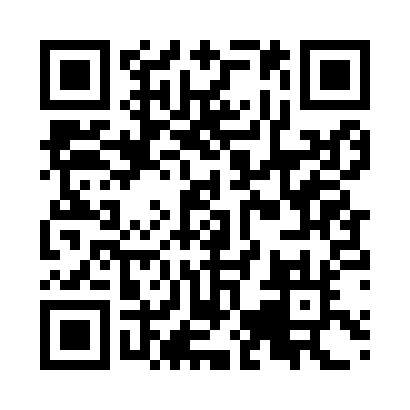 Prayer times for Andarai, BrazilWed 1 May 2024 - Fri 31 May 2024High Latitude Method: NonePrayer Calculation Method: Muslim World LeagueAsar Calculation Method: ShafiPrayer times provided by https://www.salahtimes.comDateDayFajrSunriseDhuhrAsrMaghribIsha1Wed4:375:4911:403:005:306:382Thu4:375:4911:393:005:306:383Fri4:375:4911:393:005:296:374Sat4:375:4911:392:595:296:375Sun4:375:5011:392:595:296:376Mon4:375:5011:392:595:286:377Tue4:375:5011:392:595:286:378Wed4:375:5011:392:595:286:369Thu4:375:5011:392:595:276:3610Fri4:375:5111:392:595:276:3611Sat4:385:5111:392:585:276:3612Sun4:385:5111:392:585:276:3613Mon4:385:5111:392:585:266:3614Tue4:385:5111:392:585:266:3515Wed4:385:5211:392:585:266:3516Thu4:385:5211:392:585:266:3517Fri4:385:5211:392:585:266:3518Sat4:385:5211:392:585:256:3519Sun4:395:5311:392:585:256:3520Mon4:395:5311:392:585:256:3521Tue4:395:5311:392:585:256:3522Wed4:395:5311:392:585:256:3523Thu4:395:5411:392:585:256:3524Fri4:395:5411:392:585:256:3525Sat4:405:5411:392:585:256:3526Sun4:405:5411:402:585:256:3527Mon4:405:5511:402:585:256:3528Tue4:405:5511:402:585:256:3529Wed4:405:5511:402:585:256:3530Thu4:415:5511:402:585:256:3531Fri4:415:5611:402:585:256:35